HIST 1301 United States History I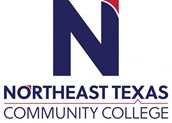 Department Course Syllabus: Fall 2020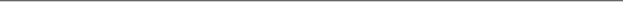 “Northeast Texas Community College exists to provide personal, dynamic learning experiences empowering students to succeed.”Instructor: Office: Phone: Email: This syllabus serves as the documentation for all course policies and requirements, assignments, and instructor/student responsibilities.Information relative to the delivery of the content contained in this syllabus is subject to change. Should that happen, the student will be notified.Course Description: A survey of the social, political, economic, cultural, and intellectual history of the United States from the pre-Columbian era to the Civil War/Reconstruction period. United States History I includes the study of pre-Columbian, colonial, revolutionary, early national, slavery and sectionalism, and the Civil War/Reconstruction eras. Themes that may be addressed in United States History I include: American settlement and diversity, American culture, religion, civil and human rights, technological change, economic change, immigration and migration, and creation of the federal government.Prerequisite(s): noneStudent Learning Outcomes: Create an argument through the use of historical evidence. (SLO1 – assessed by essay)Analyze and interpret primary and secondary sources. (SLO2 – assessed by participation activities)Analyze the effects of historical, social, political, economic, cultural, and global forces on this period of United States history. (SLO3 – assessed by exam)Evaluation/Grading Policy: 25%	MidTerm Exam		25%	Final Exam		25%	Essay			25%	Participation	Numerical grading scale: A: 100%-90; B: 89-80; C: 79-70; D: 69-60; F: 59 or belowRequired Instructional Materials: Davidson, et al. Experience History: Interpreting America’s Past. 9th edition, with CONNECTPublisher:	McGraw-Hill				ISBN Number:  978-1-259-54180-3Optional Instructional Materials: noneMinimum Technology Requirements: You must have access to a computer to take this course. Your computer needs to have Windows XP SP3 or later or MAC OS X10.3 or higher.  You will need Office 2003 or higher, and you will need broadband internet access. You can check your operating system by right clicking on the My Computer icon on the home screen.  You can check your word processing program by going to Start and clicking on All Programs.  You will find your Office program there.  If you do not have access to a computer with the minimum computer requirements, I strongly suggest that you reconsider taking this online course.Required Computer Literacy Skills: Ability to use Blackboard as well as Microsoft Office. Microsoft Office programs, including Word, are provided free to all enrolled students.Course Structure and Overview: MidTerm Exam:MidTerm examination will cover material covered in the first half of the course. (SLO3)Final Exam:The final exam will focus on material covered in the second half of the course, but will include some questions that are comprehensive in nature. (SLO3)History Essay:Students will write an essay on a topic related to the course. Specific details and requirements can be found in the “History Essay” link in Blackboard. (SLO1)Attendance and Participation:Online homework activities as well as class discussion and participation.Communications: Blackboard messages or direct email serve as the best ways to communicate. *Reminder: NTCC email is the official form of communication used by the college.Alternate Operations During Campus Closure and/or Alternate Course Delivery RequirementsIn the event of an emergency or announced campus closure due to a natural disaster or pandemic, it may be necessary for Northeast Texas Community College to move to altered operations. During this time, Northeast Texas Community College may opt to continue delivery of instruction through methods that include, but are not limited to, online through the Blackboard Learning Management System, online conferencing, email messaging, and/or an alternate schedule.  It is the responsibility of the student to monitor NTCC’s website (http://www.ntcc.edu/) for instructions about continuing courses remotely, Blackboard for each class for course-specific communication, and NTCC email for important general information.Additionally, there may be instances where a course may not be able to be continued in the same delivery format as it originates (face-to-face, fully online, live remote, or hybrid).  Should this be the case, every effort will be made to continue instruction in an alternative delivery format.  Students will be informed of any changes of this nature through email messaging and/or the Blackboard course site.NTCC Academic Honesty/Ethics Statement:NTCC upholds the highest standards of academic integrity. The college expects all students to engage in their academic pursuits in an honest manner that is beyond reproach using their intellect and resources designated as allowable by the course instructor. Students are responsible for addressing questions about allowable resources with the course instructor. Academic dishonesty such as cheating, plagiarism, and collusion is unacceptable and may result in disciplinary action. This course will follow the NTCC Academic Honesty and Academic Ethics policies stated in the Student Handbook.  Refer to the student handbook for more information on these subjects.ADA Statement:It is the policy of NTCC to provide reasonable accommodations for qualified individuals who are students with disabilities. This College will adhere to all applicable federal, state, and local laws, regulations, and guidelines with respect to providing reasonable accommodations as required to afford equal educational opportunity. It is the student’s responsibility to request accommodations. An appointment can be made with the Academic Advisor/Coordinator of Special Populations located in Student Services and can be reached at 903-434-8264. For more information and to obtain a copy of the Request for Accommodations, please refer to the special populations page on the NTCC website.  Family Educational Rights and Privacy Act (FERPA):The Family Educational Rights and Privacy Act (FERPA) is a federal law that protects the privacy of student education records. The law applies to all schools that receive funds under an applicable program of the U.S. Department of Education. FERPA gives parents certain rights with respect to their children’s educational records. These rights transfer to the student when he or she attends a school beyond the high school level. Students to whom the rights have transferred are considered “eligible students.” In essence, a parent has no legal right to obtain information concerning the child’s college records without the written consent of the student. In compliance with FERPA, information classified as “directory information” may be released to the general public without the written consent of the student unless the student makes a request in writing. Directory information is defined as: the student’s name, permanent address and/or local address, telephone listing, dates of attendance, most recent previous education institution attended, other information including major, field of study, degrees, awards received, and participation in officially recognized activities/sports.Tentative Course Timeline (*note* instructor reserves the right to make adjustments to this timeline at any point in the term): See class calendarOffice HoursMondayTuesdayWednesdayThursdayFridayOnlineOffice Hours7:00-8:00 12:30-2:007:00-8:00 12:30-2:00 7:00-11:007:00-11:00